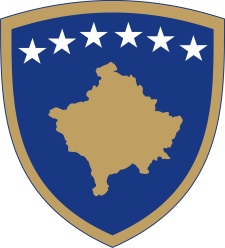 Republika e KosovësRepublika Kosova-Republic of KosovoQeveria - Vlada - Government                              Br. 01/03              Datum: 19.02.2020Na osnovu člana 92. stav 4. i člana 93. stav (4) Ustava Republike Kosovo,  na osnovu člana 4 Uredbe br. 02/2011 o oblastima administrativne odgovornosti Kancelarije premijera i ministarstava, izmenjene i dopunjene Uredbom br. 15/2017, sa Uredbom br. 16/2017, Uredbom br. 07/2018, sa Uredbom br. 26/2018 i sa Uredbom br. 30/2018, u skladu sa članom 19 Poslovnika Vlade Republike Kosovo br. 09/2011, Vlada Republike Kosovo je na svojoj sednici održanoj 19. februara 2019. godine, donela sledeću:O D L U K U1. Usvaja se Uredba o oblastima administrativne odgovornosti Kancelarije premijera i ministarstava.2. Kancelarija premijera i druge relevantne institucije dužni su da sprovode Uredbu iz stava 1. ove odluke.3. Odluka stupa na snagu danom potpisivanja.Albin KURTI		___________________                                                                                    Premijer Republike Kosovo   Dostavlja se:zamenicima Premijera svim ministarstvima  (ministrima )generalnom sekretaru KPR-a  Arhivi VladeRepublika e KosovësRepublika Kosova-Republic of KosovoQeveria - Vlada - Government                              Br. 02/03              Datum: 19.02.2020Na osnovu člana 92. stav 4. i člana 93. stav (4) Ustava Republike Kosovo,  i člana 119 stav 9 Ustava Republike Kosovo, člana 5 stav 1 u vezi sa članom 7 stav 3 i članom 19 stav 3 Zakona 03/L-087 o javnim preduzećima, izmenjen i dopunjen zakonima 04/L-111 i 05/L-009 i tačka 4 Rezolucije 06/R-013 od 12. jula 2018. Skupštine Republike Kosovo, na osnovu člana 4 Uredbe br. 02/2011 o oblastima administrativne odgovornosti Kancelarije premijera i ministarstava, izmenjene i dopunjene Uredbom br. 15/2017, sa Uredbom br. 16/2017, Uredbom br. 07/2018, sa Uredbom br. 26/2018 i sa Uredbom br. 30/2018, u skladu sa članom 19 Poslovnika Vlade Republike Kosovo br. 09/2011, Vlada Republike Kosovo je na svojoj sednici održanoj 19. februara 2019. godine, donela sledeću:O D L U K U1. Razrešuje se Upravni odbor Centralnog javnog preduzeća " Telekom Kosova" AD 2. Odluke Vlade 09/38 od 29. marta 2018., 10/81 od 24. decembra 2018. i 03/106 od 11. juna 2019. o imenovanju direktora se ukidaju.3. Odluka stupa na snagu danom potpisivanja.O B R A Z L O Ž E NJ EDa bi procenili situaciju, uzet je u obzir izveštaj revizije preduzeća „Telekom Kosova“ za finansijsku godinu koja se završila 31. decembra 2018. godine.Prema članu 7.3 Zakona o javnim preduzećima, Vlada može razrešiti direktora ako dve godine zaredom, preduzeće ne ispuni poslovni plan, padne vrednost imovine preduzeća, ili raste nezadovoljstvo potrošača uslugama. Na osnovu izveštaja KNR-a (str. 15-20, 27, 51-52), Vlada utvrđuje da su ispunjeni uslovi za razrešenje direktora.Prema članu 19.3., Vlada mora odmah razrešiti direktore ako postoji "razlog da se veruje" da su prekršili svoje fiducijarne dužnosti. S’ obzirom na izveštaj KNR-a (str. 9-10, 20-27), Vlada primećuje da su direktori dozvolili prevelike troškove, zapošljavanje i napredovanje bez kriterijuma i ugovore za robe i usluge, suprotno mogućnostima, potrebama i obavezama preduzeća da smanji troškove i poveća prihode. Shodno tome, Vlada nalazi da postoji razlog za verovanje da su direktori prekršili svoje fiducijarne dužnosti, zbog čega bi trebali biti razrešeni dužnosti.Konačno, tačka 4 Rezolucije 06 / R-013 Skupštine Republike Kosovo takođe zahteva smenu direktora preduzeća. Prema članu 92. stav 3. Ustava, Vlada mora da sprovodi odluke Skupštine.Stoga je Vlada, na osnovu gornjih normi i nalaza, odlučila kao u dispozitivu.Albin KURTI		___________________                                                                                    Premijer Republike Kosovo   Dostavlja se:zamenicima Premijera svim ministarstvima  (ministrima )generalnom sekretaru KPR-a  Arhivi VladeRepublika e KosovësRepublika Kosova-Republic of KosovoQeveria - Vlada - Government                              Br. 03/03              Datum: 19.02.2020Na osnovu člana 92. stav 4. i člana 93. stav (4) Ustava Republike Kosovo, člana 16 i 32 Zakona br. 03/L-149 o civilnoj službi Republike Kosovo i člana 14 Uredbe br. 06/2012 o visokim rukovdečim pozicijama Civilnoj službi Republike Kosovo, na osnovu člana 4 Uredbe br. 02/2011 o oblastima administrativne odgovornosti Kancelarije premijera i ministarstava, izmenjene i dopunjene Uredbom br. 15/2017, sa Uredbom br. 16/2017, Uredbom br. 07/2018, sa Uredbom br. 26/2018 i sa Uredbom br. 30/2018, u skladu sa članom 19 Poslovnika Vlade Republike Kosovo br. 09/2011, Vlada Republike Kosovo je na svojoj sednici održanoj 19. februara 2019. godine, donela sledeću:O D L U K U1. Generalni sekretari ministarstava u kojima je izvršena reorganizacija prema Odluci br. 07-V-005 dt. 03.02.2020. Skupštine Republike Kosovo za izbor Vlade Republike Kosovo preći će na spisak viškova u skladu sa važećim zakonodavstvom o državnoj službi.2. Prema tački 1. ove odluke, ministarstva pogođena reorganizacijom su: Ministarstvo spoljnih poslova i dijaspore, Ministarstvo obrazovanja, nauke, tehnologije i inovacija, Ministarstvo finansija i transfera, Ministarstvo unutrašnjih poslova i javne uprave, Ministarstvo ekonomije, zapošljavanja, trgovine, industrije, preduzetništva i strateških investicija, kao i Ministarstvo za infrastrukturu i životnu sredinu.3. Vlada Republike Kosovo će razmotriti mogućnost da generalni sekretari iz stava 2 ove odluke budu preraspoređeni na ekvivalentne položaje ili će biti tretirati u skladu sa pravnom regulativom za višak službenika, u skladu sa važećim zakonodavstvom.4. Kancelarija premijera, Ministarstvo finansija i transfera kao i Ministarstvo unutrašnjih poslova i javne uprave dužni su da sprovedu ovu odluku.5. Odluka stupa na snagu danom potpisivanja.Albin KURTI		___________________                                                                                    Premijer Republike Kosovo   Dostavlja se:zamenicima Premijera svim ministarstvima  (ministrima )generalnom sekretaru KPR-a  Arhivi VladeRepublika e KosovësRepublika Kosova-Republic of KosovoQeveria - Vlada - Government                              Br. 04/03              Datum: 19.02.2020Na osnovu člana 92. stav 4. i člana 93. stav (4) Ustava Republike Kosovo, člana 16 Zakona br. 03/L-149 o civilnoj službi Republike Kosovo i člana 14 Uredbe br. 06/2012 o visokim rukovodečim pozicijama u civilnoj službi Republike Kosovo , na osnovu člana 4 Uredbe br. 02/2011 o oblastima administrativne odgovornosti Kancelarije premijera i ministarstava, izmenjene i dopunjene Uredbom br. 15/2017, sa Uredbom br. 16/2017, Uredbom br. 07/2018, sa Uredbom br. 26/2018 i sa Uredbom br. 30/2018, u skladu sa članom 19 Poslovnika Vlade Republike Kosovo br. 09/2011, Vlada Republike Kosovo je na svojoj sednici održanoj 19. februara 2019. godine, donela sledeću:O D L U K U1. G. Izedin Bytyqi, postavljen je (produžen mandat ) Odlukom Vlade br. 09/50 od 05.06.2018. za generalnog sekretara u Ministarstvu rada i socijalnog staranja, se preraspoređuje na poziciju generalnog sekretara u Ministarstvu za infrastrukturu i životnu sredinu.2. Preraspoređeni iz tačke 1  ove odluke vršiće sve dužnosti i odgovornosti propisane važečim zakonodavstvom  do kraja mandata prema  Odluci Vlade br.09/50 od 05.06.2018, Zakonu i propisima koji uređuju radne odnose u civilnoj službi.  3. Ministarstvo za infrastrukturu i životnu sredinu je dužno da sprovede ovu odluku.4. Odluka stupa na snagu danom potpisivanja.Albin KURTI		___________________                                                                                    Premijer Republike Kosovo   Dostavlja se:zamenicima Premijera svim ministarstvima  (ministrima )generalnom sekretaru KPR-a  Arhivi VladeRepublika e KosovësRepublika Kosova-Republic of KosovoQeveria - Vlada - Government                              Br. 05/03              Datum: 19.02.2020Na osnovu člana 92. stav 4. i člana 93. stav (4) Ustava Republike Kosovo, na osnovu člana 4 Uredbe br. 02/2011 o oblastima administrativne odgovornosti Kancelarije premijera i ministarstava, izmenjene i dopunjene Uredbom br. 15/2017, sa Uredbom br. 16/2017, Uredbom br. 07/2018, sa Uredbom br. 26/2018 i sa Uredbom br. 30/2018, u skladu sa članom 19 Poslovnika Vlade Republike Kosovo br. 09/2011, Vlada Republike Kosovo je na svojoj sednici održanoj 19. februara 2019. godine, donela sledeću:O D L U K U1. Uspostavlja se Organizacioni odbor  za opštenarodnu proslavu  Epopeje oslobodilačke vojske Kosova, koja će biti organizovana pod pokroviteljstvom Premijera Republike Kosovo, g. Albina Kurtija, dana  5. 6. i 7. marta 2020. godine, u sledećem sastavu:1.1. Haki Abazi, drugi zamenik premijera, predsedavajući;1.2. Anton Quni, Ministar odbrane - član;1.3. Predstavnik, kancelarija premijera, član;1.4. Predstavnik, opština Srbica, član;1.5. Predstavnik, Ministarstvo kulture, omladine i sporta, član;1.6. Predstavnik, Ministarstvo spoljnih poslova i dijaspore, član;1.7. Predstavnik, Ministarstvo unutrašnjih poslova i javne uprave, član.1.8. Predstavnik porodice Jashari2. Pozivaju se da pošalju svoje predstavnike u Organizacioni odbor :2.1. Kancelarija predsednika, član;2.2. Skupština Kosova, član;2.3. Organizacije proizašle iz rata OVK, član;2.4. Asocijacija kosovskih opština, član i2.5. Predstavnici NVO-a.3. Organizaciono veće i nadležne institucije dužni su da sprovedu ovu odluku.Albin KURTI		___________________                                                                                    Premijer Republike Kosovo   Dostavlja se:zamenicima Premijera svim ministarstvima  (ministrima )generalnom sekretaru KPR-a  Arhivi VladeRepublika e KosovësRepublika Kosova-Republic of KosovoQeveria - Vlada - Government                              Br. 06/03              Datum: 19.02.2020Na osnovu člana 92. stav 4. i člana 93. stav (4) Ustava Republike Kosovo, na osnovu člana 4 Uredbe br. 02/2011 o oblastima administrativne odgovornosti Kancelarije premijera i ministarstava, izmenjene i dopunjene Uredbom br. 15/2017, sa Uredbom br. 16/2017, Uredbom br. 07/2018, sa Uredbom br. 26/2018 i sa Uredbom br. 30/2018, u skladu sa članom 19 Poslovnika Vlade Republike Kosovo br. 09/2011, Vlada Republike Kosovo je na svojoj sednici održanoj 19. februara 2019. godine, donela sledeću:O D L U K U1. Ukida se Odluka Vlade Republike Kosovo br. 02/59, od 17. novembra 2015. godine, izmenjena i dopunjena Odlukom br. 03/51 od 12. juna 2018,  Odlukom br. 05/111 od 19. jula 2019. godine i Odlukom br. 01/02 od 12. februara 2020.2. Ministarstvo finansija i transfera i druge nadležne institucije dužni su da sprovedu ovu odluku.3. Ova odluka stupa na snagu danom potpisivanjaAlbin KURTI		___________________                                                                                    Premijer Republike Kosovo   Dostavlja se:zamenicima Premijera svim ministarstvima  (ministrima )generalnom sekretaru KPR-a  Arhivi VladeRepublika e KosovësRepublika Kosova-Republic of KosovoQeveria - Vlada - Government                              Br. 07/03              Datum: 19.02.2020Na osnovu člana 92. stav 4. i člana 93. stav (4) Ustava Republike Kosovo, na osnovu člana 4 Uredbe br. 02/2011 o oblastima administrativne odgovornosti Kancelarije premijera i ministarstava, izmenjene i dopunjene Uredbom br. 15/2017, sa Uredbom br. 16/2017, Uredbom br. 07/2018, sa Uredbom br. 26/2018 i sa Uredbom br. 30/2018, u skladu sa članom 19 Poslovnika Vlade Republike Kosovo br. 09/2011, Vlada Republike Kosovo je na svojoj sednici održanoj 19. februara 2019. godine, donela sledeću:O D L U K U1. Inicijativa za zaključivanje Sporazuma o uzajamnoj pravnoj pomoći u krivičnim stvarima između Republike Kosovo i Republike Francuske je načelno odobrena.2. Ministarstvo pravde je dužno da pregovara sa Vladom Republike Francuske u svrhu finalizacije konačnog teksta gore navedenog sporazuma u ​​skladu sa važećim zakonodavstvom.3. Odluka stupa na snagu danom potpisivanja.Albin KURTI		___________________                                                                                    Premijer Republike Kosovo   Dostavlja se:zamenicima Premijera svim ministarstvima  (ministrima )generalnom sekretaru KPR-a  Arhivi VladeRepublika e KosovësRepublika Kosova-Republic of KosovoQeveria - Vlada - Government                              Br. 08/03              Datum: 19.02.2020Na osnovu člana 92. stav 4. i člana 93. stav (4) Ustava Republike Kosovo, na osnovu člana 4 Uredbe br. 02/2011 o oblastima administrativne odgovornosti Kancelarije premijera i ministarstava, izmenjene i dopunjene Uredbom br. 15/2017, sa Uredbom br. 16/2017, Uredbom br. 07/2018, sa Uredbom br. 26/2018 i sa Uredbom br. 30/2018, u skladu sa članom 19 Poslovnika Vlade Republike Kosovo br. 09/2011, Vlada Republike Kosovo je na svojoj sednici održanoj 19. februara 2019. godine, donela sledeću:O D L U K U1. Inicijativa za zaključivanje sporazuma o izručivanju između Republike Kosovo i Republike Francuske je načelno odobrena.2. Ministarstvo pravde je dužno da pregovara sa Vladom Republike Francuske u svrhu finalizacije konačnog teksta gore pomenutog sporazuma, u skladu sa važećim zakonodavstvom.3. Odluka stupa na snagu danom potpisivanja.Albin KURTI		___________________                                                                                    Premijer Republike Kosovo   Dostavlja se:zamenicima Premijera svim ministarstvima  (ministrima )generalnom sekretaru KPR-a  Arhivi VladeRepublika e KosovësRepublika Kosova-Republic of KosovoQeveria - Vlada - Government                              Br. 09/03              Datum: 19.02.2020Na osnovu člana 92. stav 4. i člana 93. stav (4) Ustava Republike Kosovo, člana 29 Zakona 03/L-048 o upravljanju javnim finansijama i odgovornostima sa izvršenim izmenama i dopunama, na osnovu člana 4 Uredbe br. 02/2011 o oblastima administrativne odgovornosti Kancelarije premijera i ministarstava, izmenjene i dopunjene Uredbom br. 15/2017, sa Uredbom br. 16/2017, Uredbom br. 07/2018, sa Uredbom br. 26/2018 i sa Uredbom br. 30/2018, u skladu sa članom 19 Poslovnika Vlade Republike Kosovo br. 09/2011, Vlada Republike Kosovo je na svojoj sednici održanoj 19. februara 2019. godine, donela sledeću:O D L U K U1. Odobren je zahtev Centralne izborne komisije za dodelu sredstava u iznosu od 393.474 evra za održavanje vanrednih izbora za gradonačelnika Podujeva.2. Finansijska sredstva iz tačke 1. ove odluke će se uzeti od Ministarstva finansija, sa šifrom 201, podprogram rezervi u Ministarstvu finansija sa šifrom 28900 iz kategorije troškovi za robe i usluge i biće preneta nepredviđenim troškovima na šifru 232, podprograma nepredviđeni troškovi sa šifrom 13100, u kategoriji rezervi. Ova sredstva se prenose Centralnoj izbornoj komisiji (320) u podprogramu Izbori pod šifrom 14200, u kategoriji izdataka za robu i usluge u iznosu od 393 294 evra i u kategoriji komunalnih troškova u iznosu od 180 evra.3. Sredstva dodeljena u skladu sa stavom 1. ove odluke mogu se koristiti samo za organizovanje vanrednih izbora u Podujevu u kategoriji izdataka za robe, usluge i komunalije, a neiskoriščena sredstva treba da se vrate u budžet Kosova.4. Odluka stupa na snagu danom potpisivanja.Albin KURTI		___________________Dostavlja se: 								Premijer Republike Kosovo  zamenicima Premijera svim ministarstvima  (ministrima )generalnom sekretaru KPR-a  Arhivi Vlade